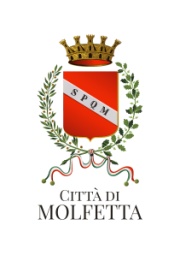 Città Metropolitana di BariSettore SocialitàUfficio Scuola e Servizio MensaRISTORAZIONE E TRASPORTO SCOLASTICO a.s. 2023/2024AVVISOSi informa che per usufruire dei Servizi di Ristorazione e Trasporto Scolastico è necessario presentare apposita domanda.A partire dal 15 maggio 2023, i moduli potranno essere:ritirati presso l'Ufficio Scuola e Servizio Mensa - Via Cifariello, 25;scaricati dal sito del Comune www.comune.molfetta.ba.it.I moduli compilati devono essere consegnati all'Ufficio Protocollo del Comune - Via Martiri di Via Fani, 2/B - o inviati all'indirizzo pec servizi.sociali@cert.comune.molfetta.ba.it entro il 31 luglio 2023.Per i Servizi è previsto il pagamento di una tariffa adeguata all'ISEE familiare. Per ulteriori informazioni e/o chiarimenti è possibile rivolgersi presso l'Ufficio Scuola e Servizio Mensa - Via Cifariello, 25 - Tel. 080/2446429 nelle giornate di martedì dalle ore 15,30 alle ore 17,30 e giovedì dalle ore 09,00 alle ore 12,00. Molfetta, maggio 2023              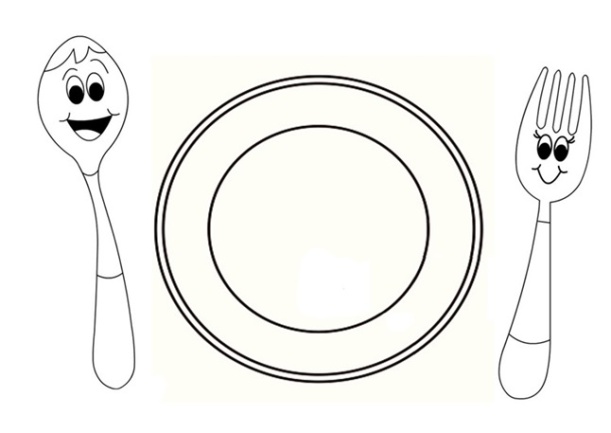 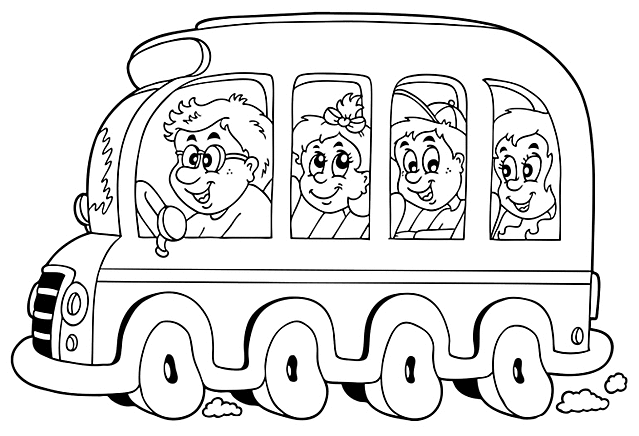 IL RESPONSABILE				  		L'ASSESSORE       	                IL DIRIGENTE a.i.UFFICIO SCUOLA E SERVIZIO MENSA			ALLA SOCIALITA'			SETTORE SOCIALITA'		          Dott. Angelo Antonelli			                  	Avv. Anna Capurso                      Dott. Ernesto Lozzi		    	 	      